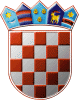     	 REPUBLIKA HRVATSKA         KOPRIVNIČKO-KRIŽEVAČKA                ŽUPANIJA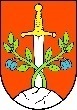     OPĆINA KALNIK      Općinsko vijećeKLASA: 021-05/18-01/03URBROJ: 2137/23-18-2Kalnik, 29. lipnja 2018.   I Z V O D    I Z   Z A P I S N I K A sa 8. sjednice Općinskog vijeća Općine Kalnik održane u petak, 29. lipnja 2018. godine s početkom u 20,00 sati, u zgradi Doma hrvatskih branitelja u Kalniku, prostorijama Općine Kalnik. Sjednica je sazvana pozivom KLASA: 021-05/18-01/03, URBROJ: 2137/23-18-1 od 26. lipnja 2018. godine.Sjednicu vodi i otvara predsjednik Općinskog vijeća Općine Kalnik Igor Tomić koji utvrđuje da sjednici od 11 vijećnika prisustvuje njih 7, i to: Igor Tomić, Paula Radić Puač, Zoran Pugar, Valek Hrlec, Vilim Varović, Ivan Car i Josip Štragelj, odnosno da sjednici prisustvuje potrebna većina vijećnika radi donošenja pravovaljanih odluka.Odsutni članovi Općinskog vijeća bili su Zdenka Pugar, Danijel Hrg, Stjepan Koretić i Božidar Kovačić. Odsutni vijećnici nisu opravdali svoj izostanak. Od ostalih pozvanih, sjednici su prisustvovali: Mario Filipašić (zamjenik općinskog načelnika Općine Kalnik), Jasmina Žibrin (pročelnica JUO Općine Kalnik), Željko Car (direktor Life Kalnik d.o.o. i Komunalno poduzeće Kalnik d.o.o.).Od medija prisustvovao je Prigorski.hr.Predsjednik Općinskog vijeća dao je na usvajanje zapisnik sa 7. sjednice održane 30. ožujka 2018. godine, a Općinsko je vijeće bez rasprave sa 7 glasova ZA (jednoglasno) usvojilo navedeni zapisnik.Predsjednik daje na usvajanje prijedlog dnevnog reda, nakon čega konstatira da je bez rasprave, sa 7 glasova ZA (jednoglasno), usvojen sljedećiDNEVNI RED: Donošenje Programa raspolaganja poljoprivrednim zemljištem u vlasništvu Republike Hrvatske za Općinu Kalnik;Donošenje Odluke o prihvaćanju darovanja nekretnine k.č.br. 1295/8 u k.o. Kalnik;Donošenje Odluke o uvjetima i načinu držanja kućnih ljubimaca i načinu postupanja s napuštenim i izgubljenim životinjama te divljim životinjama na području Općine Kalnik;Donošenje Odluke o dodjeli obavljanja javne usluge prikupljanja miješanog komunalnog otpada na području Općine Kalnik;Donošenje Odluke o uspostavi suradnje između Općine Kalnik u Republici Hrvatskoj i Općine Kostajnica u Republici Bosni i Hercegovini;Aktualna pitanja i prijedlozi.Prelazi se na  rad po utvrđenom dnevnom redu.Točka 3.PREDSJEDNIK otvara točku i moli predlagača da iznese obrazloženje.ZAMJENIK OPĆINSKOG NAČELNIKA ukratko je obrazložio zakonske obveze po kojima je izrađen prijedlog Odluke i po kojima smo ju dužni donijeti.  Nema rasprave. Pod točkom 3. dnevnog reda Općinsko vijeće je sa 7 glasova ZA (jednoglasno) donijeloODLUKUo uvjetima i načinu držanja kućnih ljubimaca i načinu postupanja s napuštenim i izgubljenim životinjama te divljim životinjama na području Općine KalnikTočka 5.PREDSJEDNIK otvara točku i moli predlagača da iznese obrazloženje. ZAMJENIK OPĆINSKOG NAČELNIKA obrazlaže da već par godina postoji prijateljstvo između Općine Kalnik i Općine Kostajnica u vidu međusobnih posjećivanja prigodom obilježavanja određenih događaja. Prijedlog je da se to prijateljstvo i dokumentira potpisom zajedničkog Sporazuma o suradnji.Nema rasprave. Pod točkom 5. dnevnog reda Općinsko vijeće je sa 6 glasova ZA i 1 glas SUZDRŽAN donijeloODLUKU o uspostavi suradnje između Općine Kalnik u Republici Hrvatskoj i Općine Kostajnica u Republici Bosni i HercegoviniKako je dnevni red bio iscrpljen, predsjednik je zaključio sjednicu Općinskog vijeća u 21:00 sati.Cijeli tijek sjednice tonski je snimljen, a fonetska snimka prilaže se zapisniku.Sastavni dio zapisnika su doneseni tekstovi odluka i drugih akata.     ZAPISNIČAR:							      PREDSJEDNIK:      Jasmina Žibrin					 	      Igor Tomić, univ.bacc.ing.mech. 